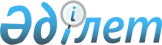 "Мемлекеттік көрсетілетін қызметтің құнын айқындау әдістемесін бекіту туралы" Қазақстан Республикасы Экономика және бюджеттік жоспарлау министрінің міндетін атқарушының 2013 жылғы 28 маусымдағы № 197 және "Мемлекеттік қызметтер көрсету саласындағы уәкілетті органның кейбір бұйрықтарына өзгерістер енгізу туралы" Қазақстан Республикасы Ұлттық экономика министрінің міндетін атқарушының 2016 жылғы 17 маусымдағы № 264 бұйрықтарының күші жойылды деп тану туралыҚазақстан Республикасының Цифрлық даму, инновациялар және аэроғарыш өнеркәсібі министрінің 2022 жылғы 12 қыркүйектегі № 320/НҚ бұйрығы. Қазақстан Республикасының Әділет министрлігінде 2022 жылғы 19 қыркүйекте № 29662 болып тіркелді
      "Құқықтық актілер туралы" Қазақстан Республикасы Заңының 27-бабының 2-тармағына сәйкес БҰЙЫРАМЫН:
      1. Мыналардың күші жойылды деп танылсын:
      1) "Мемлекеттік көрсетілетін қызметтің құнын айқындау әдістемесін бекіту туралы" Қазақстан Республикасы Экономика және бюджеттік жоспарлау министрінің міндетін атқарушының 2013 жылғы 28 маусымдағы № 197 бұйрығы (Нормативтік құқықтық актілерді мемлекеттік тіркеу тізілімінде № 8568 болып тіркелген);
      2) "Мемлекеттік қызметтер көрсету саласындағы уәкілетті органның кейбір бұйрықтарына өзгерістер енгізу туралы" Қазақстан Республикасы Ұлттық экономика министрінің міндетін атқарушының 2016 жылғы 17 маусымдағы № 264 бұйрығы (Нормативтік құқықтық актілерді мемлекеттік тіркеу тізілімінде № 13964 болып тіркелген).
      2. Қазақстан Республикасы Цифрлық даму, инновациялар және аэроғарыш өнеркәсібі министрлігінің Мемлекеттік көрсетілетін қызметтер комитеті заңнамада белгіленген тәртіппен:
      1) осы бұйрықты Қазақстан Республикасының Әділет министрлігінде мемлекеттік тіркеуді;
      2) осы бұйрықты Қазақстан Республикасы Цифрлық даму, инновациялар және аэроғарыш өнеркәсібі министрлігінің интернет-ресурсында орналастыруды қамтамасыз етсін.
      3. Осы бұйрықтың орындалуын бақылау жетекшілік ететін Қазақстан Республикасының Цифрлық даму, инновациялар және аэроғарыш өнеркәсібі вице-министріне жүктелсін.
      4. Осы бұйрық алғаш ресми жарияланған күнінен кейін күнтізбелік он күн өткен соң қолданысқа енгізіледі.
					© 2012. Қазақстан Республикасы Әділет министрлігінің «Қазақстан Республикасының Заңнама және құқықтық ақпарат институты» ШЖҚ РМК
				
      Қазақстан РеспубликасыныңЦифрлық даму, инновациялар жәнеаэроғарыш өнеркәсібі министрі

Б. Мусин
